Publicado en Madrid el 10/10/2019 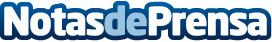 Desokupa Expres: La legalidad del negocio de la desocupación de viviendasLas noticias sobre los comandos que desalojan viviendas de una forma express han proliferado en los últimos años, sus métodos son cuestionados y algunos los tildan de violentos y de estar fuera de ley. Aránzazu Arce y Arsenio Martínez, abogados de Desokupa Expres, explican cómo funciona este método de desocupación de viviendasDatos de contacto:Salvador Palazónwww.desokupaexpres.com911226145Nota de prensa publicada en: https://www.notasdeprensa.es/desokupa-expres-la-legalidad-del-negocio-de-la Categorias: Nacional Derecho Inmobiliaria Sociedad http://www.notasdeprensa.es